Questions for pages 161-174Why do you think the author used the verb barked when Professor McGonagall said “out Peeves!”?Why was Wood speaking excitedly? Find  and copy 2 verbs to describe how Ron was feeling when Harry was speaking to him? Below is a statement linked to the pages we have read. Think about the evidence you can think of to agree and disagree with it. Share your ideas with the adults – we would love to see your ideas written down, in voice or video recordings!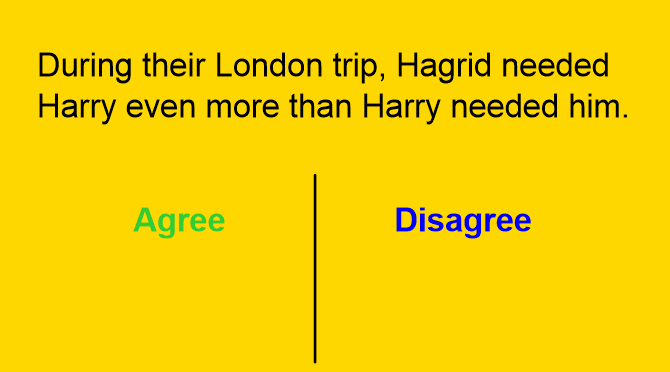 